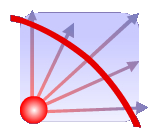 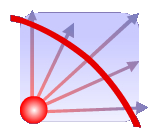 Preencher utilizando a legenda: S=Sim; N=Não; NA= Não se aplicaTítulos( ) Título somente no idioma em que foi redigido o artigo, autores, resumo,  respectivos descritores e notas dos autores NÃO excedem a uma página, isto é, devem estar na primeira página.( ) Título e resumo,  respectivos descritores, estão apresentados na primeira página. ( ) Título em caixa baixa, somente com as iniciais maiúsculas, exceto para nomes próprios, centralizado e em negrito; com no máximo 14 palavras,  letra 12.( ) Sem siglas e localização geográfica.Nomes dos autores( ) Os  estão, sequencialmente,  à esquerda, em caixa baixa, com  arábico, sobrescritos,  o  de   do .Notas dos autores( ) Estão completas (devem apresentar instituição a que estão vinculados, cidade, Estado, País. Ex.: 1Universidade Federal do Ceará. Fortaleza, CE, Brasil. ( )  das afiliações, registro do  correspondente,  endereço completo, com CEP e e-mail.  ( ) Notas de afiliação dos  precedidas do nº arábico sobrescrito. Resumos( ) Deverá ser estruturado (Objetivo, Métodos, Resultados e Conclusão). Formatado em tamanho 12 e espaçamento de   de depois, e espaço entrelinhas 1,5cm, seguindo o padrão do texto.( ) Apresentar somente no idioma em que se encontra redigido o artigo.( ) Sem . ( ) Síntese dos .( ) Método e  de pesquisa, aplicados.( ) Número de participantes do .( ) Procedimento/ de  de  aplicados.( ) Resultados . ( ) Há  do .( ) Está limitado a 150 palavras.Descritores( ) Descritores nos idiomas Português e Inglês, separados por ponto e vírgula e com iniciais maiúsculas, exceto para preposições, respeitando-se o número de três a cinco. Descritores referidos nos “Descritores em Ciências da Saúde” - DECS/LILACS/BIREME.  ( ) Uso da  : Descritores e Descriptors, letra 12, em negrito.Estrutura do texto ( )Formatado   New Roman,  12,  1,5cm   e espaçamento de   de .( ) de  e demais categorias estruturados  as  : Introdução, Método, Resultados, Discussão e Conclusão. Grafadas somente com as iniciais maiúsculas e em negrito.( )Os  das  estão grafados  , somente  das   .( )Parágrafo 1cm. ( )Há numeração de  acima e à .( )Não mencionar sigla(s), optar por descrevê-las  extenso, com exceção das conhecidas internacionalmente.( )Não há utilização de expressões do tipo: estudos(9)Introdução( )Objetivo do  incorporado à , no .( )Objetivo  apresentado no .Métodos( )Utilização do termo Métodos e não Metodologia.( )Indicação do período e  do . ( ) Explicação de  foi atribuído o     e   depoentes (Ex: D1, D2, D3...).( )Apresentação das  do .( )Inserção de trecho padrão sobre os aspectos éticos seguidos: O estudo respeitou as exigências formais contidas nas normas nacionais e internacionais regulamentadoras de pesquisas envolvendo seres humanos. Resultados e Discussão( )Trabalhos de abordagem quantitativa e qualitativa devem apresentar Resultados separados da Discussão.( ) Trabalhos de caráter qualitativo com falas em itálico, sem colchetes e aspas, com ponto final após identificação do depoente, tamanho 10, e na sequência do parágrafo. ( )Não utilização de itálico na identificação do depoente. Conclusão( )No item Conclusão não há citações.Citações no texto( ) sequenciais de  , o  e o  separados  hífen. Ex: (4-5).( ) sequenciais de  de  ,  e  separados  . Ex: 4,5,6 e 7  (4-7).( )A  dos números-índices dos , no , encontra-se com . Ex. : (4)( )A  dos números-índices dos , no , encontra-se  a   da ,    . ( )Em   ( de  de ), há indicação, sobrescrito,  do  do , o  da  da fonte. Ex: (10:115).( )  (  sejam  )  apresentam o nº da  da .( )A  sequencial encontra-se em ordem crescente. ( )Os  referenciados foram mencionados  em . Ex: ... enfermagem(9,11,15). Lista de referências( )O estilo Vancouver encontra-se em conformidade com as Diretrizes para Autores.( )A  de  esta  encontra-se grafada  Referências.( )As  estão numeradas sequencialmente,     o , espaço e seguindo os ( )A referência do  da Saúde está apresentada como  da  (BR).( )Não há   .( )A  de  encontra-se completa;  de 15 obras e máximo 20 (artigos de pesquisa).( )Há   de  periódicos, no máximo 5 anos anteriores.( )A expressão “et al” foi utilizada adequadamente, após os    dos .   deve  usada   de  .Tabelas e figuras( )Letra em tamanho 12 e espaço 1,5 entre linhas.( )Figuras/ limitadas a três no conjunto.( )Tabela  figura não excede a uma página.( )Tabela (s) está (ão) formatada (s) na ferramenta do word, sem linhas interiores.( )Tabela(s) com n e % em única coluna.( ) Tabelas(s) com % com uma casa decimal após a vírgula. Ex.: 13,7 e não 13,77( )As figuras e tabelas estão inseridas no corpo do texto.( )  das figuras estão  destas.( )Quadros, gráficos e fotos estão denominados de figura e apresentados em branco e preto.